Påsken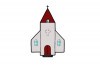 De kristna firar påsk till minne avJesu död och uppståndelse. För många är påsken vårens festdå man firar  att det blir ljust och varmt igen. Många tar in kvistar av björk och videoch dekorerar dem med fjädrar.Påskriset symboliserar palmkvistarna som folk lade ner framför Jesus då han red in i Jerusalem på en åsna.Mössöronen på björkkvistarna 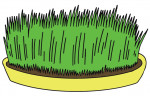 påminner också om våren.Många sår också påskgräs.På påsken äter man mycket äggBåde vanliga ägg och chokladägg.Kycklingarna och äggen symboliserar det nya livet,Jesus som uppstod och vårens ankomst.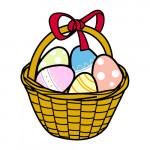 Många målar kokta ägg i vackra mönster och färger. Man kan ordna tävlingi att knacka ägg.Ibland letar man chokladägg 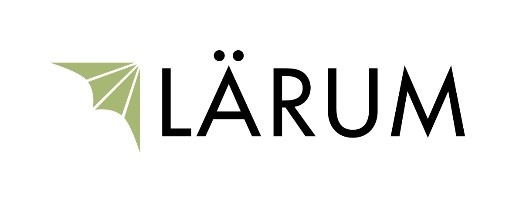 Man säger att det är Påskharen som gömt äggen.Vad minns du om påsken?Vad äter man på påsken?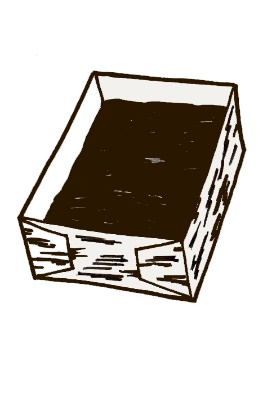 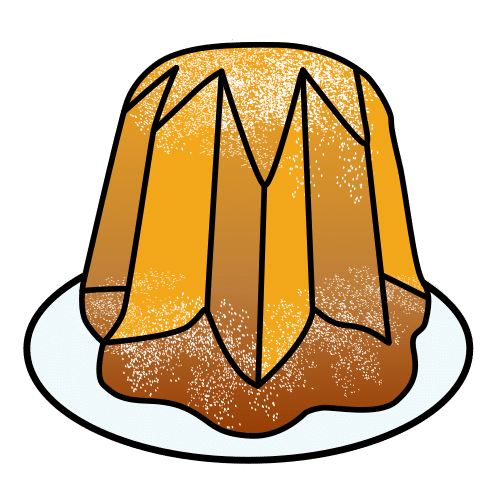 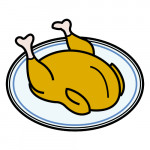      _________________     _________________     __________________Vad finns ofta i påskriset?		A  fjädrarB  bollarC  risVem tror man att gömmer påskägg?	A  påskhäxornaB  påskharenC  påskkycklingarnaTa reda på när du har påsklov i år.Vad betyder ordenmössöron  _______________________________________påskris  _________________________________________palmblad  ________________________________________